３、アフリカ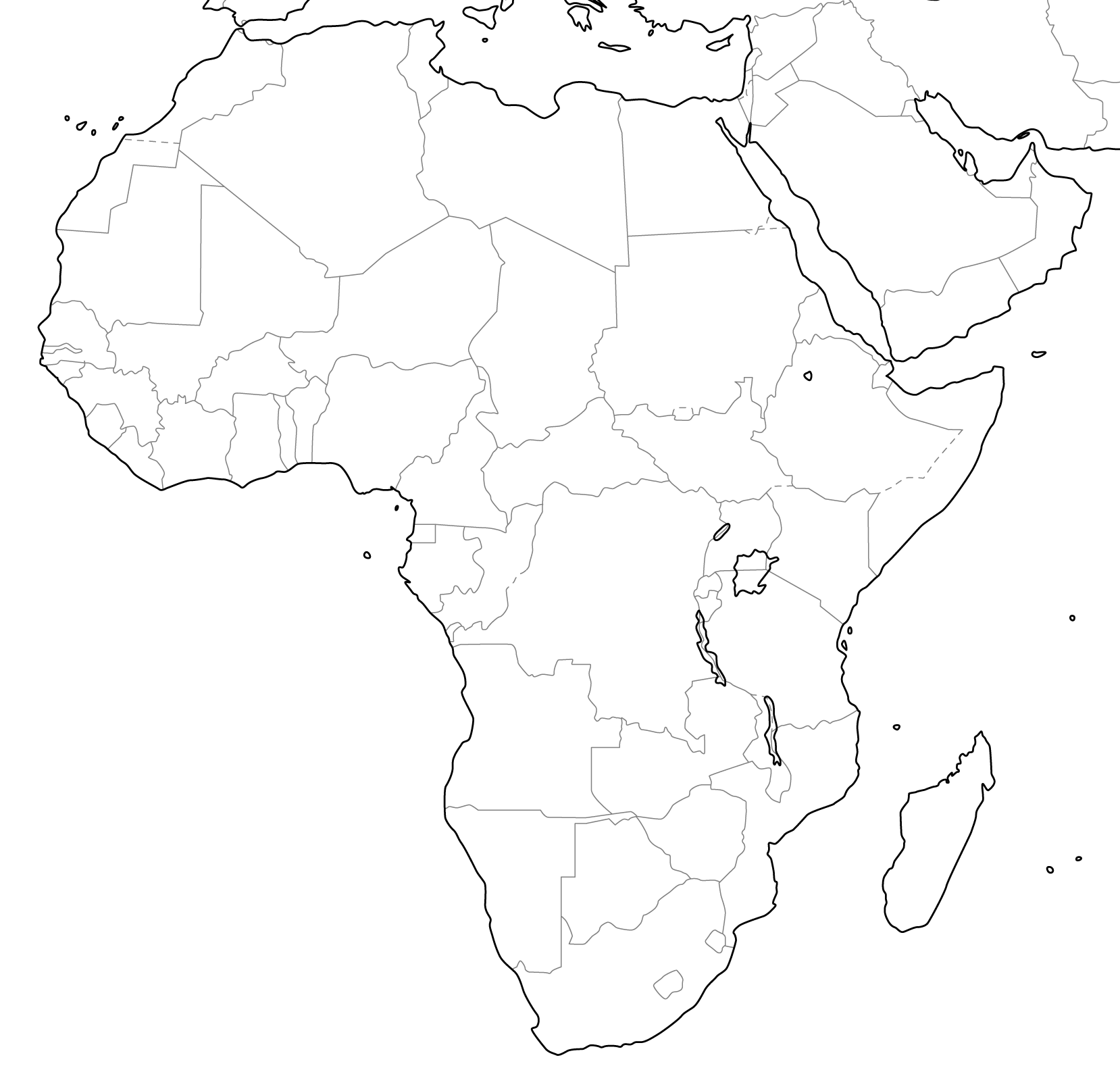 （１）自然・気候①ギニア湾を赤道が通過…熱帯林　→　サバナ（草原）　→　砂漠②北部：1　　　　　、周辺のサヘルで砂漠化　　　③2　　　　　：世界最長の川（２）産業①農業：ギニア湾岸で3　　　…植民地時代に作られた4　　　　　　　　②鉱業：大陸南部で金・5　　　　　（南アフリカ共和国）③漁業：サハラ砂漠西岸でタコ特徴　特定の農産物や鉱山資源の輸出に頼る6　　　　　　　　→機構や価格の変動などにより経済が不安定になりやすい　→脱却するために先進国からの援助＝7（３）人口①急激な人口増加＝8⓶人口構成は多産多死（４）歴史16世紀以降、ヨーロッパが進出　→　奴隷19世紀までにヨーロッパ諸国の植民地になる。　　　南アフリカ共和国で人種差別政策＝9（５）地域統合：ＡＵ（アフリカ連合）＜各国の特徴＞４、北アメリカ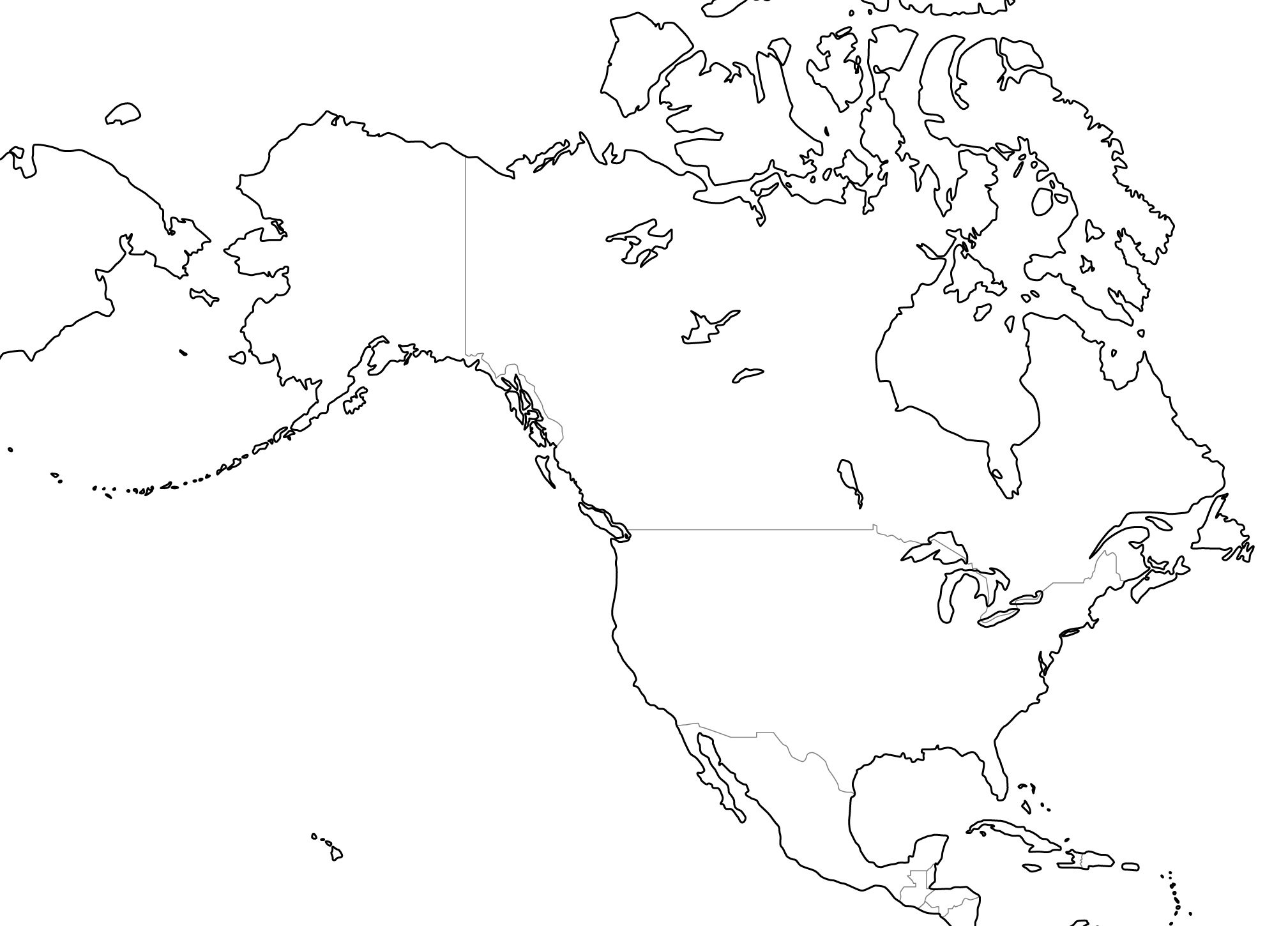 （１）自然・資源西：1　　　　東：アパラチア山脈→石炭五大湖→鉄鉱石　　　　　中央平原：ミシシッピ川南：メキシコ湾→石油（２）アメリカ合衆国①2　　　　　の植民地から独立②3　　　　　　　…アジア人、黒人、4　　　　　　（5　　　　　語系）③農業…広大な農地で大型機械をつかっておこなう企業的な農業。小麦やとうもろこし、大豆などを大量生産→6　　　　　　各地の気候に合わせた農作物→7③工業…8　　　　　：北緯37度以南にある工業地域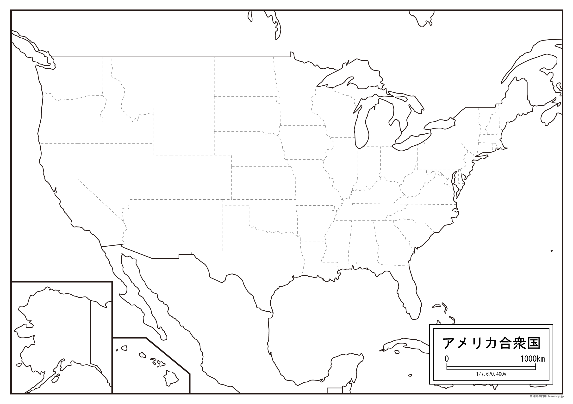 9　　　　　　　：サンベルトの西海岸に位置するハイテク産業の中心地10多国籍企業：複数の国で経済活動を行う企業シェールガス開発により、天然ガスを自給できるようになる④都市…ワシントン：アメリカ合衆国の首都11　　　　　　：国際連合の本部、世界的な株式市場（３）地域統合12加盟国…アメリカ合衆国、カナダ、メキシコ域内での関税を撤廃→貿易による結びつきが強い。2020年に協定を結びなおし「ＵＳＭＣＡ」となる５、南アメリカ（１）自然　　　西部：1　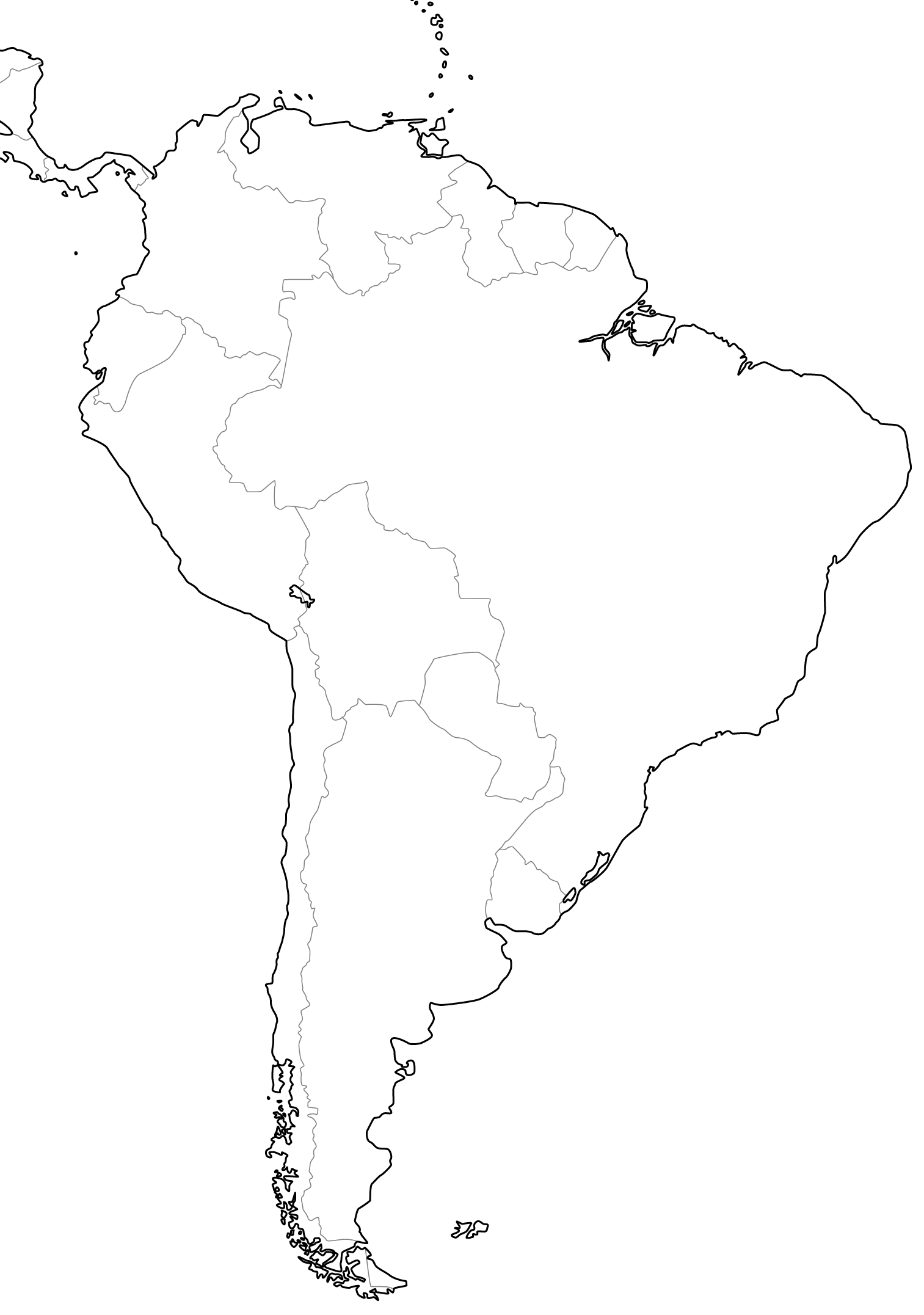 →リャマ（運搬）、アルパカ（毛）の飼育世界最大の川：2　　赤道＝エクアドル（２）民族　　　先住民：3　　　白人、黒人、メスチソ（白人＋インディオ）日系人（主にブラジル）（３）歴史アンデス山脈のインカ帝国など高度な文明16世紀にスペイン人やポルトガル人が進出　　　　　　　　　　→宗教：キリスト教（カトリック）（４）言語基本：4例外：ブラジルで5（５）ブラジル①農業…トウモロコシ、大豆、6サトウキビ→78　　　…アマゾン川流域→熱帯林の減少②鉱業…ボーキサイト、9③工業…鉄鋼、自動車＜各国の特徴＞６、オセアニア（１）自然：火山、サンゴ礁（２）構成　　　オーストラリア大陸　　　小さい諸島→1　　　による海面上昇で、沈没の危機（３）オーストラリア　　　①西部：2東部：グレートアーテジアン盆地（大鑚井盆地）、グレートディバイディング山脈②住民…先住民：3　　　　　　移民政策：4　　　　　　→　5③農業：羊毛、肉牛④鉱業：6　　　（北西部）、　7　　（東部）→日本・中国に輸出　　　　　　　金、ダイヤモンドやレアメタルも重要な輸出品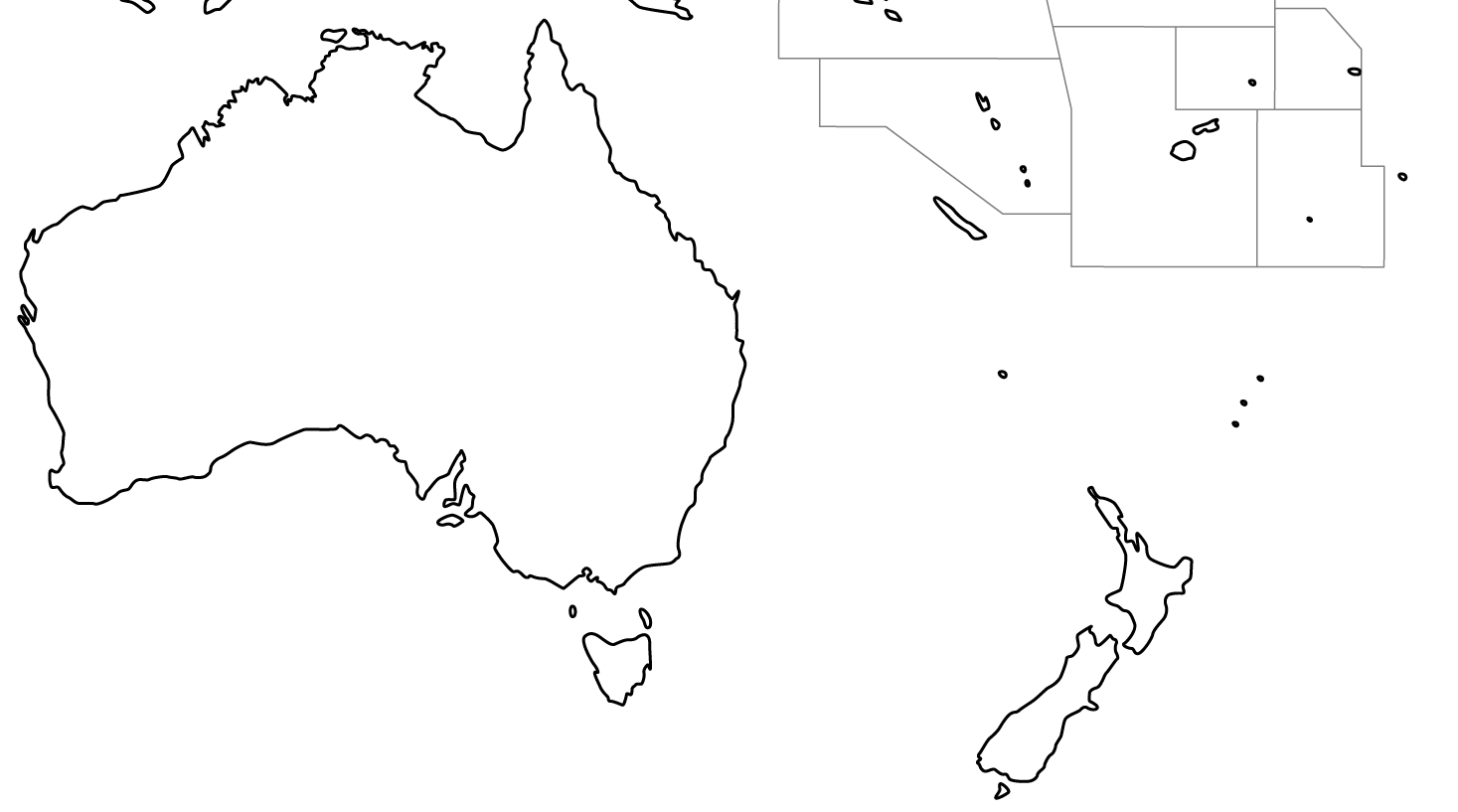 国名特徴南アフリカ共和国アパルトヘイト、レアメタル、金ガーナコートジボワールカカオ、ギニア湾沿岸モロッコタコ漁エジプトピラミッド、スフィンクス、エジプト文明、ナイル川スエズ運河、人為的な国境マダガスカル希少な動物国名特徴ブラジル大豆、コーヒー豆、アマゾン川、鉄鉱石、サンバカーニバル、チリ銅鉱（非鉄金属）、国土の大部分が山地エクアドル国名が「赤道」という意味、赤道が通る国アルゼンチン工業化に成功、